ประกาศเทศบาลตำบลห้วยยางเรื่อง แผนเส้นทางความก้าวหน้าในสายอาชีพ.............................................................	ด้วยเทศบาลตำบลห้วยยาง ได้วางกรอบแนวทางการบริหารราชการไว้ว่า “การบริหารราชการต้องเป็นไปเพื่อก่อให้เกิดผลสมฤทธิ์ต่อภารกิจของรัฐ ความมีประสิทธิภาพ ความคุ้มค่าในเชิงภารกิจแห่งรัฐ การลดขั้นตอนการปฏิบัติงาน การอำนวยความสะดวกและตอบสนองความต้องการของประชาชน และเพื่อให้ดำเนินการดังกล่าวเป็นไปตามกรอบ ทิศทาง และแนวทางการบริหารราชการดังกล่าว จึงจำเป็นต้องมีการวางแผนความก้าวหน้าในสายงาน (Career Path) ภายใต้วิสัยทัศน์ พันธกิจ และยุทธศาสตร์เพื่อกำหนดเส้นทางความก้าวหน้าของพนักงานเทศบาลทุกประเภทตำแหน่งและระดับตำแหน่ง จึงมีหลักเกณฑ์ในการแต่งตั้ง โยกย้ายและการสับเปลี่ยน หมุนเวียนตำแหน่งชัดเจน โปร่งใส และเป็นธรรม ซึ่งจะทำให้บุคลากรเกิดความมั่นใจในระบบการบริหาร ทรัพยากรบุคคลของเทศบาลตำห้วยยาง ก่อให้เกิดการกระตุ้นการพัฒนาตนเองไปสู่ความสำเร็จในอาชีพ รวมทั้งเพื่อเป็นการดึงดูด จูงใจและรักษาบุคลากรที่มีความสามารถให้อยู่กับองค์กรตลอดไป ซึ่งในการจัดทำแผนเส้นทาง ความก้าวหน้าในสายอาชีพ เป็นการจัดทำเส้นทางความก้าวหน้าในสายอาชีพ 	ดังนั้น เทศบาลตำบลห้วยยาง จึงได้จัดทำแผนเส้นทางความก้าวหน้าในสายอาชีพของพนักงานเทศบาลตำบลห้วยยางแต่ละประเภทตามรายละเอียดแนบท้ายประกาศนี้	จึงประกาศให้ทราบโดยทั่วกัน		ประกาศ ณ วันที่ 1  เดือน  ตุลาคม พ.ศ. 25๖3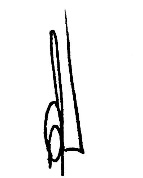              (นายสมชาย  สุวรรณคาม)				           นายกเทศมนตรีตำบลห้วยยาง